Teacher Education and Development Studies Early Intervention and Inclusion: Associate in Science – Non-TransferFor many college students, working in a career where individuals can make a positive impact on children’s development is an academic and professional goal.  The Teacher Education and Developmental Studies (TEDS) Department is committed to being a leader and partner in preparing our community of diverse learners to become competent, caring, and reflective educators and professionals who will advocate for and empower children and families in the 21st century.  Please see a Pathways Counselor: Create an education plan customized to meet your needs.  Contact a CounselorTransfer Majors/Award FocusChild and Adolescent Development, A.A.-T CSUSM, UCEarly Childhood Education, A.S.-T CSUElementary Teacher Education, A.A.-T CSU, UCEarly Intervention and Inclusion, A.S.GE Pattern/UnitsGE Pattern: Option ATotal Units: 62CertificatesAssociate Teacher Low-Unit Early Intervention and Inclusion Infant Toddler Teacher Low-Unit Teacher Program maps indicate the major coursework and recommended general education courses to fulfill your degree in 2 years (approximately 15 units/semester or 30 units/year). If you are a part-time student, start Semester 1 courses and follow the course sequence. Some of the courses listed may be substituted by another course.  Please view these options in the official course catalog.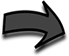 Semester 1												17 UnitsSemester 2												15 UnitsCareer OptionsPreschool Teacher (A)Elementary Education Teacher (B)Early Childhood Education Administrator (A)Find more careers: msjc.emsicc.comRequired Education: SM: some college; C: Certificate; A: Associate, B: Bachelor’s, M: Master’s; D: DoctorateFinancial AidFinancial aid is determined by the number of credit hours you take in a semester.  Maximize your financial aid by taking 12-15 units per semester.Semester 3												15 UnitsSemester 4												15 UnitsWork ExperienceSign up for a special project or internship opportunity.  Gain work experience and earn credits.COURSETITLEUNITCDE-110Child Development3CDE-101Principles of Early Childhood Education3ENGL-101College Composition 4BIOL-115Topics in Biology4CDE-131Children's Literature3COURSETITLEUNITCDE-125Child, Family and Community3CDE-103Appropriate Curricula for Young Children3MATH-140Introduction to Statistics3ENGL-103Critical Thinking and Writing3CDE-502Language and Literacy Experiences for Young Children 3COURSETITLEUNITCDE-147Observation and Assessment in Early Childhood Education3CDE-143Supporting Children Who Have Challenging Behaviors3CDE-119Infant and Toddler Growth and Development3LEAD-501Advanced Leadership Skills 3CDE-118Teaching in a Diverse Society 3COURSETITLEUNITCDE-544Supervised Field Experience/Internship in Early Intervention and Inclusion 3CDE-540Children and Youth With Exceptional Needs 3HIST-112U.S. History Since 18653CDE-120Infant and Toddler Education and Care3NUTR-100Family Nutrition3